Рабочий лист урока Ученика №1                                  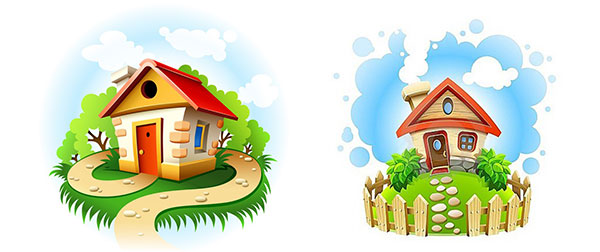 Прочитайте текст. Восстановите последовательность событий второго абзаца текста  с помощью иллюстраций.Незнайка проснулся ранним весенним утром и стал мечтать! Как здорово побывать в других городах! «Но, конечно же, не пешком!» – подумал он. Тогда наш мечтатель тихонько пробрался в гараж Винтика и Шпунтика. Там стояла новенькая красивая машина. Незнайка сел за руль и, сам не зная как, завёл автомобиль. Машина запыхтела и тронулась с места. Незнайка сильно испугался. Во-первых, он не смог заехать в ворота, потому что забыл: где лево, а где право. Во-вторых, как только он выехал на дорогу, понял, что не знает ни одного дорожного знака. В-третьих, от страха Незнайка забыл даже буквы. И это его испугало ещё больше!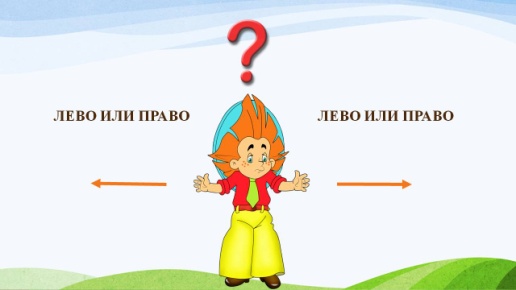 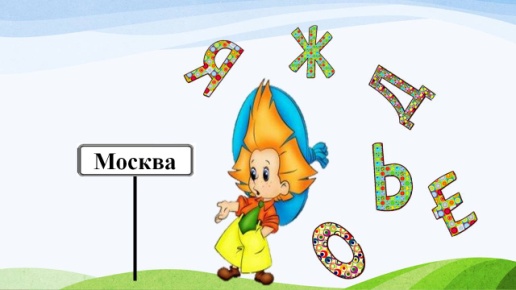 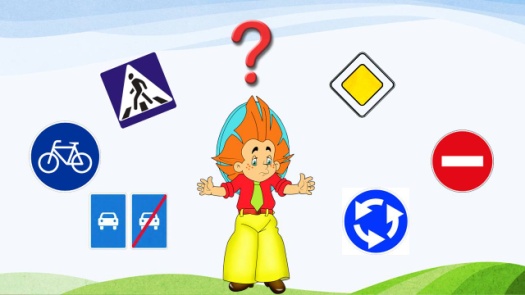    Ответ (код): _____________________________Выполни графический диктант. Раскрась объект в красный цвет.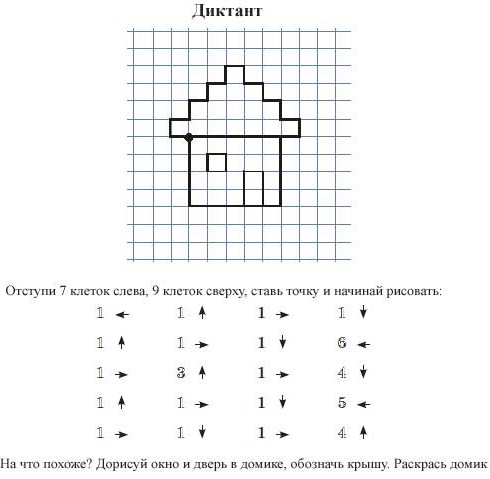 Выберете знаки дорожного движения и обведите их в кружок.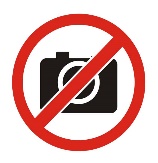 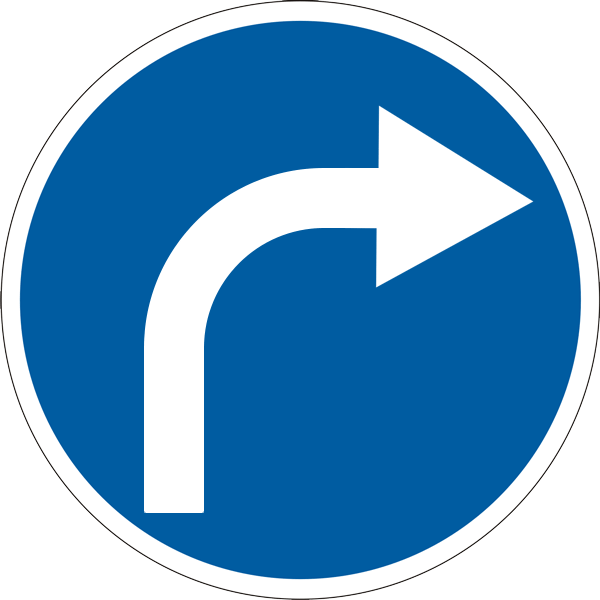 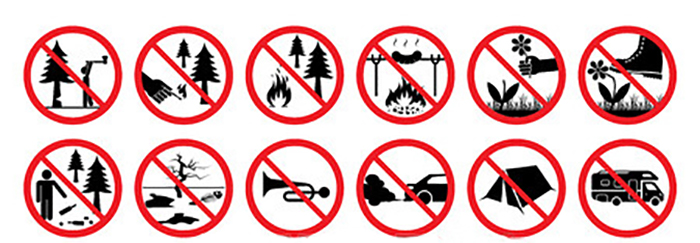 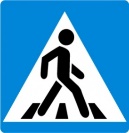 Составь из первых букв городов название города.	Рабочий лист урока Ученика №2                                         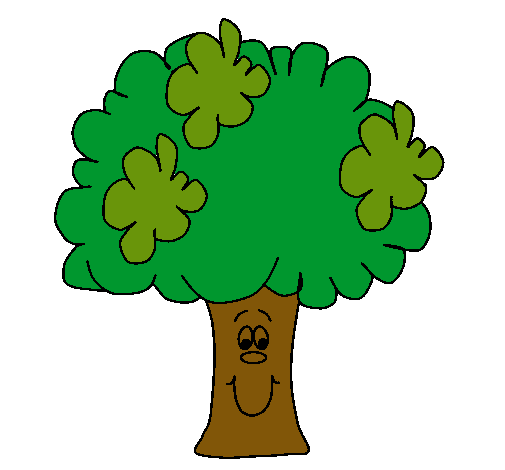 Прочитайте текст. Восстановите последовательность событий второго абзаца текста с помощью иллюстраций.Незнайка проснулся ранним весенним утром и стал мечтать! Как здорово побывать в других городах! «Но, конечно же, не пешком!» – подумал он. Тогда наш мечтатель тихонько пробрался в гараж Винтика и Шпунтика. Там стояла новенькая красивая машина. Незнайка сел за руль и, сам не зная как, завёл автомобиль. Машина запыхтела и тронулась с места. Незнайка сильно испугался. Во-первых, он не смог заехать в ворота, потому что забыл: где лево, а где право. Во-вторых, как только он выехал на дорогу, понял, что не знает ни одного дорожного знака. В-третьих, от страха Незнайка забыл даже буквы. И это его испугало ещё больше!   Ответ (код): _____________________________Выполни графический диктант. Раскрась объект в оранжевый цвет.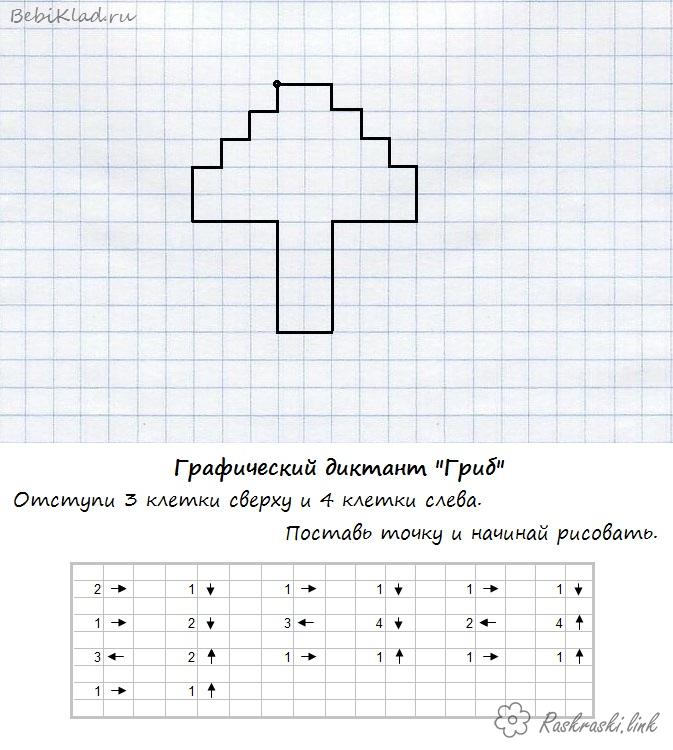 Прочитайте название знаков и зачеркните те, которые не относятся к знакам дорожного движения.Фотосъемка запрещенаНаземный пешеходный переходВырубка деревьев запрещенаДвижение направоСоставь из первых букв городов название города.	Рабочий лист урока Ученика №3                                                           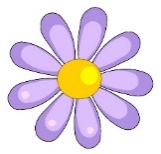 Прочитайте текст. Восстановите последовательность событий второго абзаца текста с помощью иллюстраций.Незнайка проснулся ранним весенним утром и стал мечтать! Как здорово побывать в других городах! «Но, конечно же, не пешком!» – подумал он. Тогда наш мечтатель тихонько пробрался в гараж Винтика и Шпунтика. Там стояла новенькая красивая машина. Незнайка сел за руль и, сам не зная как, завёл автомобиль. Машина запыхтела и тронулась с места. Незнайка сильно испугался. Во-первых, он не смог заехать в ворота, потому что забыл: где лево, а где право. Во-вторых, как только он выехал на дорогу, понял, что не знает ни одного дорожного знака. В-третьих, от страха Незнайка забыл даже буквы. И это его испугало ещё больше!   Ответ (код): _____________________________Выполни графический диктант. Раскрась объект в оранжевый цвет.Выберете знаки дорожного движения и обведите их в кружок.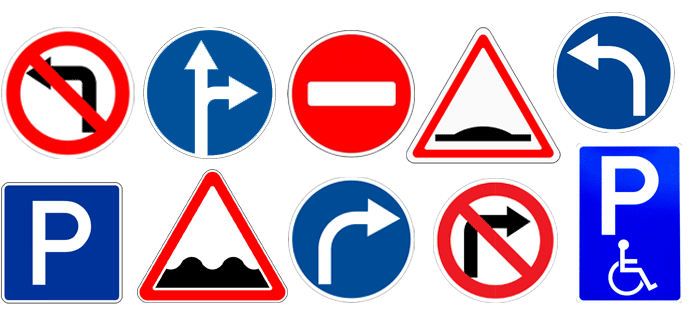 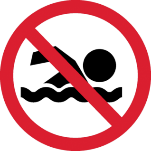 Составь из первых букв городов название города.	Рабочий лист урока Ученика №6                                       Прочитайте текст. Восстановите последовательность событий второго абзаца текста с помощью иллюстраций.Незнайка проснулся ранним весенним утром и стал мечтать! Как здорово побывать в других городах! «Но, конечно же, не пешком!» – подумал он. Тогда наш мечтатель тихонько пробрался в гараж Винтика и Шпунтика. Там стояла новенькая красивая машина. Незнайка сел за руль и, сам не зная как, завёл автомобиль. Машина запыхтела и тронулась с места. Незнайка сильно испугался. Во-первых, он не смог заехать в ворота, потому что забыл: где лево, а где право. Во-вторых, как только он выехал на дорогу, понял, что не знает ни одного дорожного знака. В-третьих, от страха Незнайка забыл даже буквы. И это его испугало ещё больше!   Ответ (код): _____________________________Выполни графический диктант. Раскрась объект в жёлтый цвет.Прочитайте название знаков и зачеркните те, которые не относятся к знакам дорожного движения.Движение направоНельзя топтать растенияПарковкаКупаться запрещеноСоставь из первых букв городов название города.Рабочий лист урока Ученика №7                                                   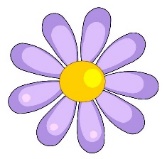 Прочитайте текст. Восстановите последовательность событий второго абзаца текста  с помощью иллюстраций.Незнайка проснулся ранним весенним утром и стал мечтать! Как здорово побывать в других городах! «Но, конечно же, не пешком!» – подумал он. Тогда наш мечтатель тихонько пробрался в гараж Винтика и Шпунтика. Там стояла новенькая красивая машина. Незнайка сел за руль и, сам не зная как, завёл автомобиль. Машина запыхтела и тронулась с места. Незнайка сильно испугался. Во-первых, он не смог заехать в ворота, потому что забыл: где лево, а где право. Во-вторых, как только он выехал на дорогу, понял, что не знает ни одного дорожного знака. В-третьих, от страха Незнайка забыл даже буквы. И это его испугало ещё больше!   Ответ (код): _____________________________Выполни графический диктант. Раскрась объект в жёлтый цвет.Выберете знаки дорожного движения и обведите их в кружок.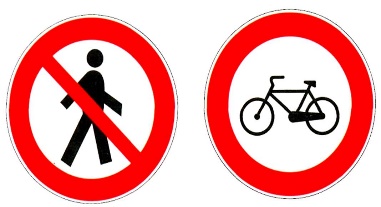 Составь из первых букв городов название города.	Рабочий лист урока Ученика №8                                        Прочитайте текст. Восстановите последовательность событий второго абзаца текста с помощью иллюстраций.Незнайка проснулся ранним весенним утром и стал мечтать! Как здорово побывать в других городах! «Но, конечно же, не пешком!» – подумал он. Тогда наш мечтатель тихонько пробрался в гараж Винтика и Шпунтика. Там стояла новенькая красивая машина. Незнайка сел за руль и, сам не зная как, завёл автомобиль. Машина запыхтела и тронулась с места. Незнайка сильно испугался. Во-первых, он не смог заехать в ворота, потому что забыл: где лево, а где право. Во-вторых, как только он выехал на дорогу, понял, что не знает ни одного дорожного знака. В-третьих, от страха Незнайка забыл даже буквы. И это его испугало ещё больше!   Ответ (код): _____________________________Выполни графический диктант. Раскрась объект в зелёный цвет.Прочитайте название знаков и зачеркните те, которые не относятся к знакам дорожного движения.Движение направоНельзя топтать растенияПарковкаКупаться запрещеноСоставь из первых букв городов название города.Рабочий лист урока Ученика №9                                                   Прочитайте текст. Восстановите последовательность событий второго абзаца текста  с помощью иллюстраций.Незнайка проснулся ранним весенним утром и стал мечтать! Как здорово побывать в других городах! «Но, конечно же, не пешком!» – подумал он. Тогда наш мечтатель тихонько пробрался в гараж Винтика и Шпунтика. Там стояла новенькая красивая машина. Незнайка сел за руль и, сам не зная как, завёл автомобиль. Машина запыхтела и тронулась с места. Незнайка сильно испугался. Во-первых, он не смог заехать в ворота, потому что забыл: где лево, а где право. Во-вторых, как только он выехал на дорогу, понял, что не знает ни одного дорожного знака. В-третьих, от страха Незнайка забыл даже буквы. И это его испугало ещё больше!   Ответ (код): _____________________________Выполни графический диктант. Раскрась объект в красный цвет.Выберете знаки дорожного движения и обведите их в кружок.Составь из первых букв городов название города.	Рабочий лист урока  Ученика №10                                                      Прочитайте текст. Восстановите последовательность событий второго абзаца текста с помощью иллюстраций.Незнайка проснулся ранним весенним утром и стал мечтать! Как здорово побывать в других городах! «Но, конечно же, не пешком!» – подумал он. Тогда наш мечтатель тихонько пробрался в гараж Винтика и Шпунтика. Там стояла новенькая красивая машина. Незнайка сел за руль и, сам не зная как, завёл автомобиль. Машина запыхтела и тронулась с места. Незнайка сильно испугался. Во-первых, он не смог заехать в ворота, потому что забыл: где лево, а где право. Во-вторых, как только он выехал на дорогу, понял, что не знает ни одного дорожного знака. В-третьих, от страха Незнайка забыл даже буквы. И это его испугало ещё больше!Выполни графический диктант. Раскрась объект в синий цвет.Прочитайте название знаков и зачеркните те, которые не относятся к знакам дорожного движения.                                                                                           Нельзя разводить костёр                                                                        Движение на велосипеде запрещено                                                                                                              Нельзя шуметь                                                                                                          Движение налевоСоставь из первых букв городов название города.Рабочий лист урока  Ученика №11                                                      Прочитайте текст. Восстановите последовательность событий второго абзаца текста с помощью иллюстраций.Незнайка проснулся ранним весенним утром и стал мечтать! Как здорово побывать в других городах! «Но, конечно же, не пешком!» – подумал он. Тогда наш мечтатель тихонько пробрался в гараж Винтика и Шпунтика. Там стояла новенькая красивая машина. Незнайка сел за руль и, сам не зная как, завёл автомобиль. Машина запыхтела и тронулась с места. Незнайка сильно испугался. Во-первых, он не смог заехать в ворота, потому что забыл: где лево, а где право. Во-вторых, как только он выехал на дорогу, понял, что не знает ни одного дорожного знака. В-третьих, от страха Незнайка забыл даже буквы. И это его испугало ещё больше!Выполни графический диктант. Раскрась объект в жёлтый цвет.Прочитайте название знаков и зачеркните те, которые не относятся к знакам дорожного движения.Фотосъемка запрещенаНаземный пешеходный переходВырубка деревьев запрещенаДвижение направоСоставь из первых букв городов название города.Рабочий лист урока Ученика №12                                                           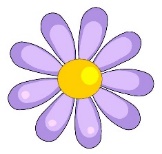 Прочитайте текст. Восстановите последовательность событий второго абзаца текста с помощью иллюстраций.Незнайка проснулся ранним весенним утром и стал мечтать! Как здорово побывать в других городах! «Но, конечно же, не пешком!» – подумал он. Тогда наш мечтатель тихонько пробрался в гараж Винтика и Шпунтика. Там стояла новенькая красивая машина. Незнайка сел за руль и, сам не зная как, завёл автомобиль. Машина запыхтела и тронулась с места. Незнайка сильно испугался. Во-первых, он не смог заехать в ворота, потому что забыл: где лево, а где право. Во-вторых, как только он выехал на дорогу, понял, что не знает ни одного дорожного знака. В-третьих, от страха Незнайка забыл даже буквы. И это его испугало ещё больше!   Ответ (код): _____________________________Выполни графический диктант. Раскрась объект в синий цвет.Выберете знаки дорожного движения и обведите их в кружок.Составь из первых букв городов название города.Рабочий лист урока Ученика №13                                                 Прочитайте текст. Восстановите последовательность событий второго абзаца текста  с помощью иллюстраций.Незнайка проснулся ранним весенним утром и стал мечтать! Как здорово побывать в других городах! «Но, конечно же, не пешком!» – подумал он. Тогда наш мечтатель тихонько пробрался в гараж Винтика и Шпунтика. Там стояла новенькая красивая машина. Незнайка сел за руль и, сам не зная как, завёл автомобиль. Машина запыхтела и тронулась с места. Незнайка сильно испугался. Во-первых, он не смог заехать в ворота, потому что забыл: где лево, а где право. Во-вторых, как только он выехал на дорогу, понял, что не знает ни одного дорожного знака. В-третьих, от страха Незнайка забыл даже буквы. И это его испугало ещё больше!   Ответ (код): _____________________________Выполни графический диктант. Раскрась объект в фиолетовый цвет.Выберете знаки дорожного движения и обведите их в кружок.Нельзя разводить костёрДвижение на велосипеде запрещеноНельзя шуметьДвижение налевоСоставь из первых букв городов название города.